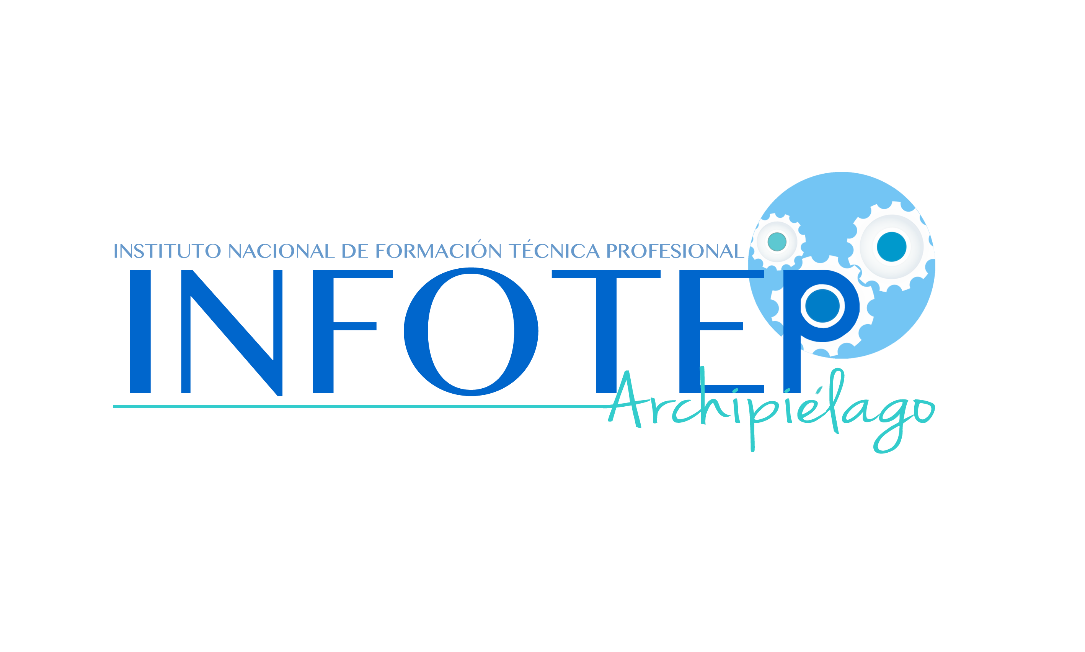 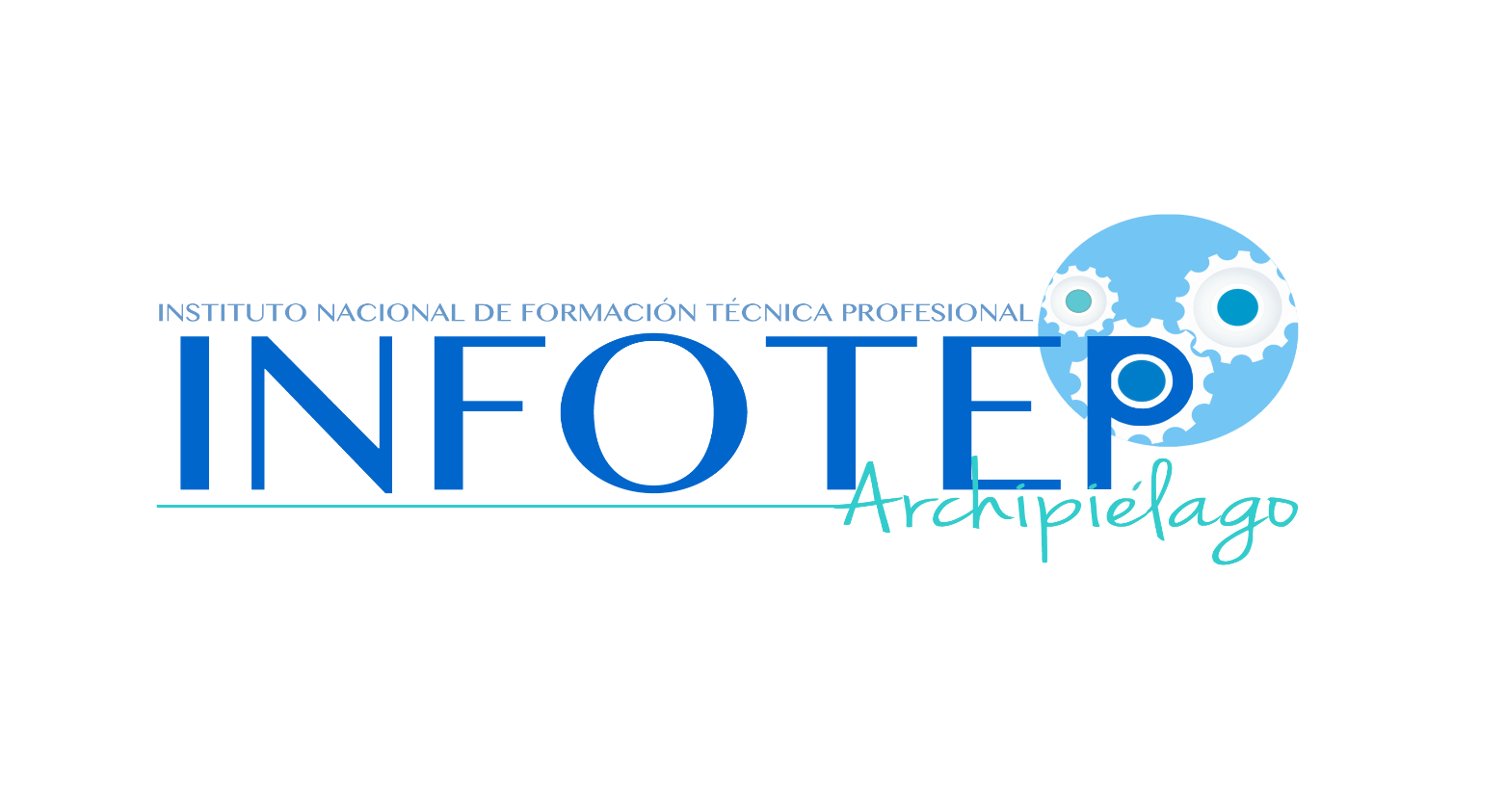 VIGILADA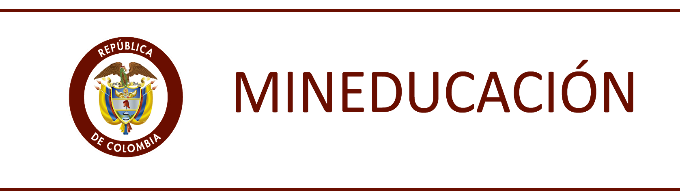 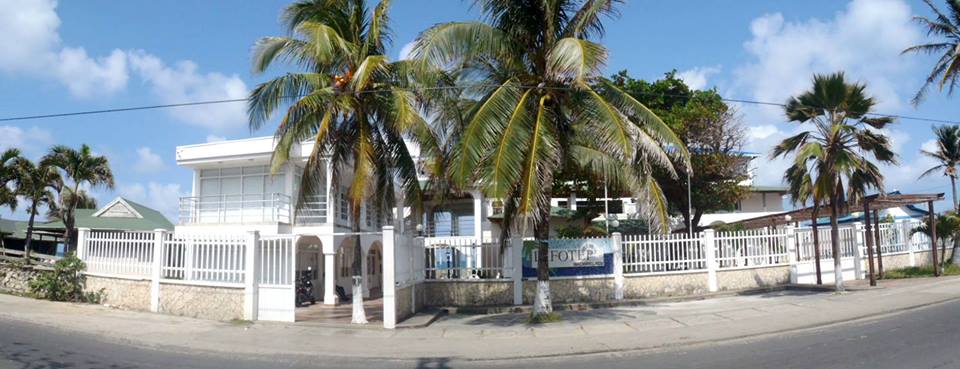 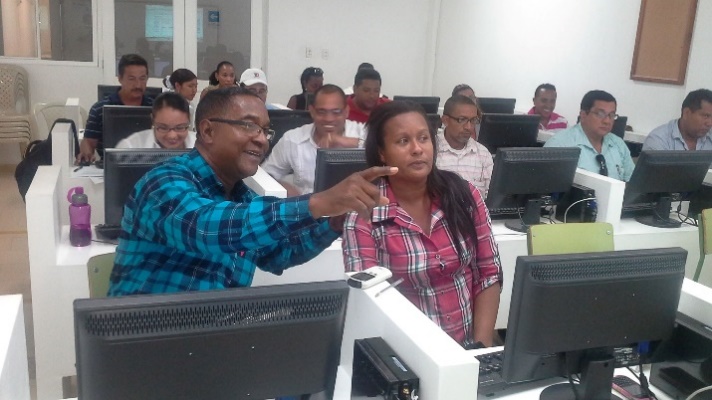 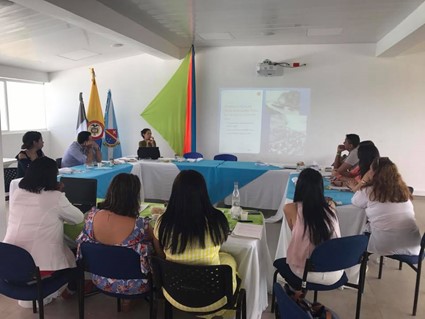 EDUCACIÓN CONTINUA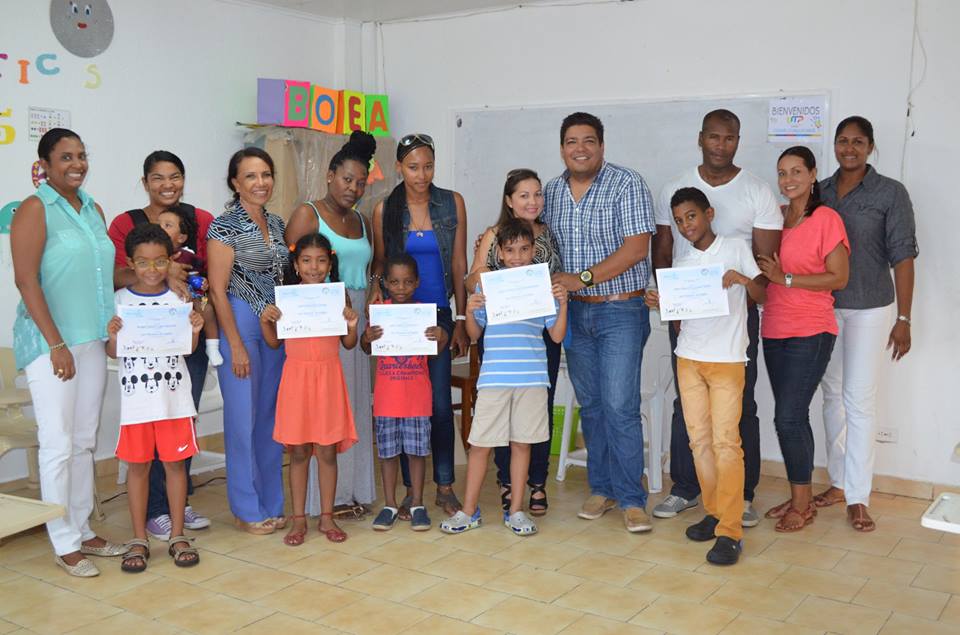 CENTRO DE LENGUAS Y CULTURA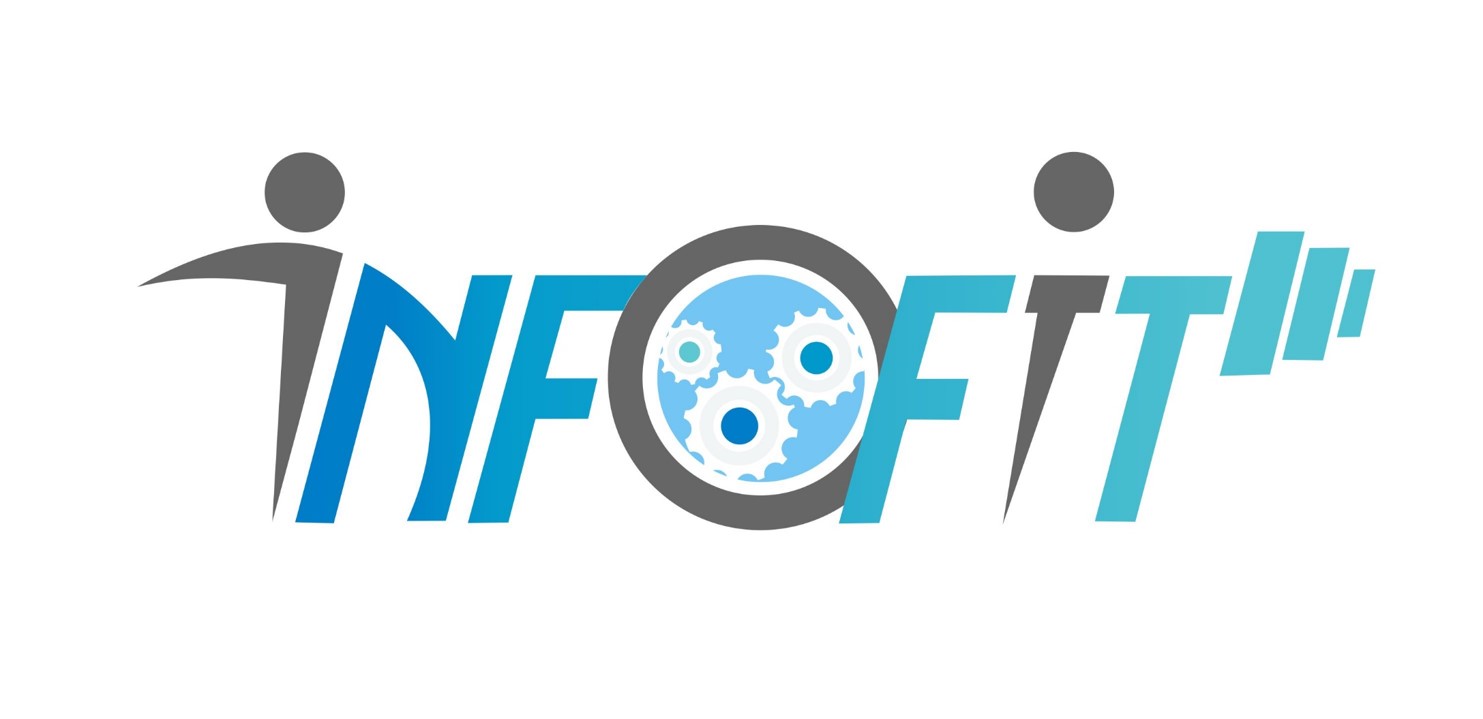 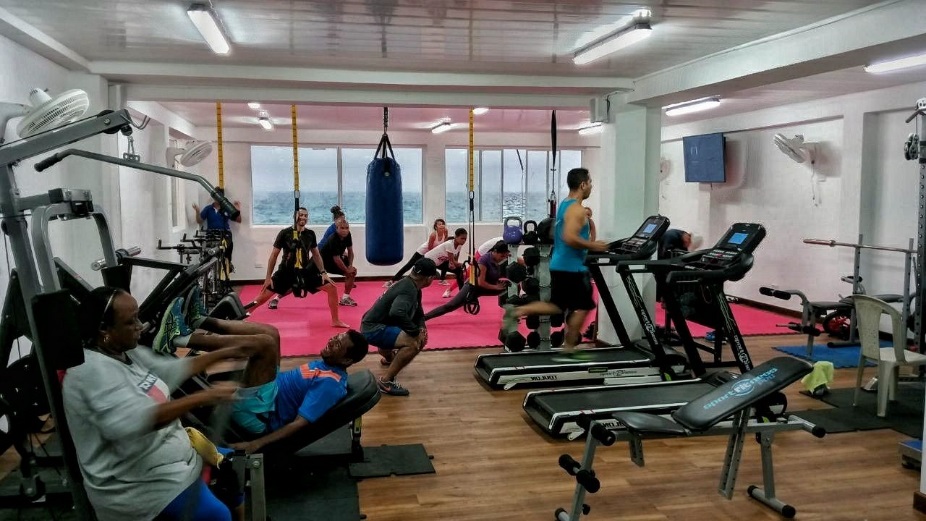 UBICACIÓN GEOGRAFICA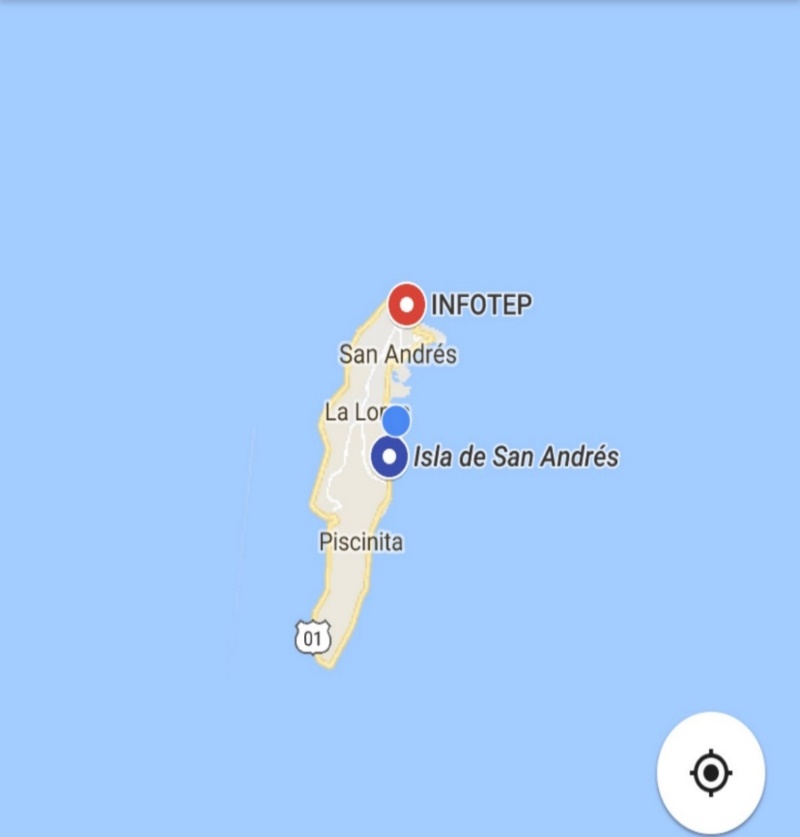     Dirección: Av. Colombia, Barrio Sarie Bay. San Andrés Islas, Colombia   Teléfonos: (57. 8) 5121350 - 51266 07 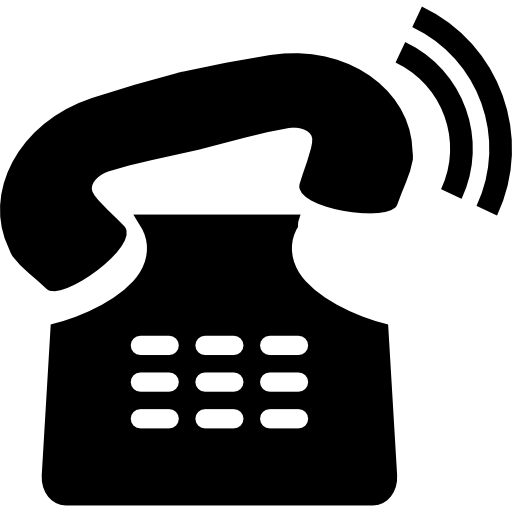   www.infotepsai.edu.co 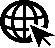 Infotep sai    Infotep sai   
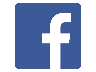 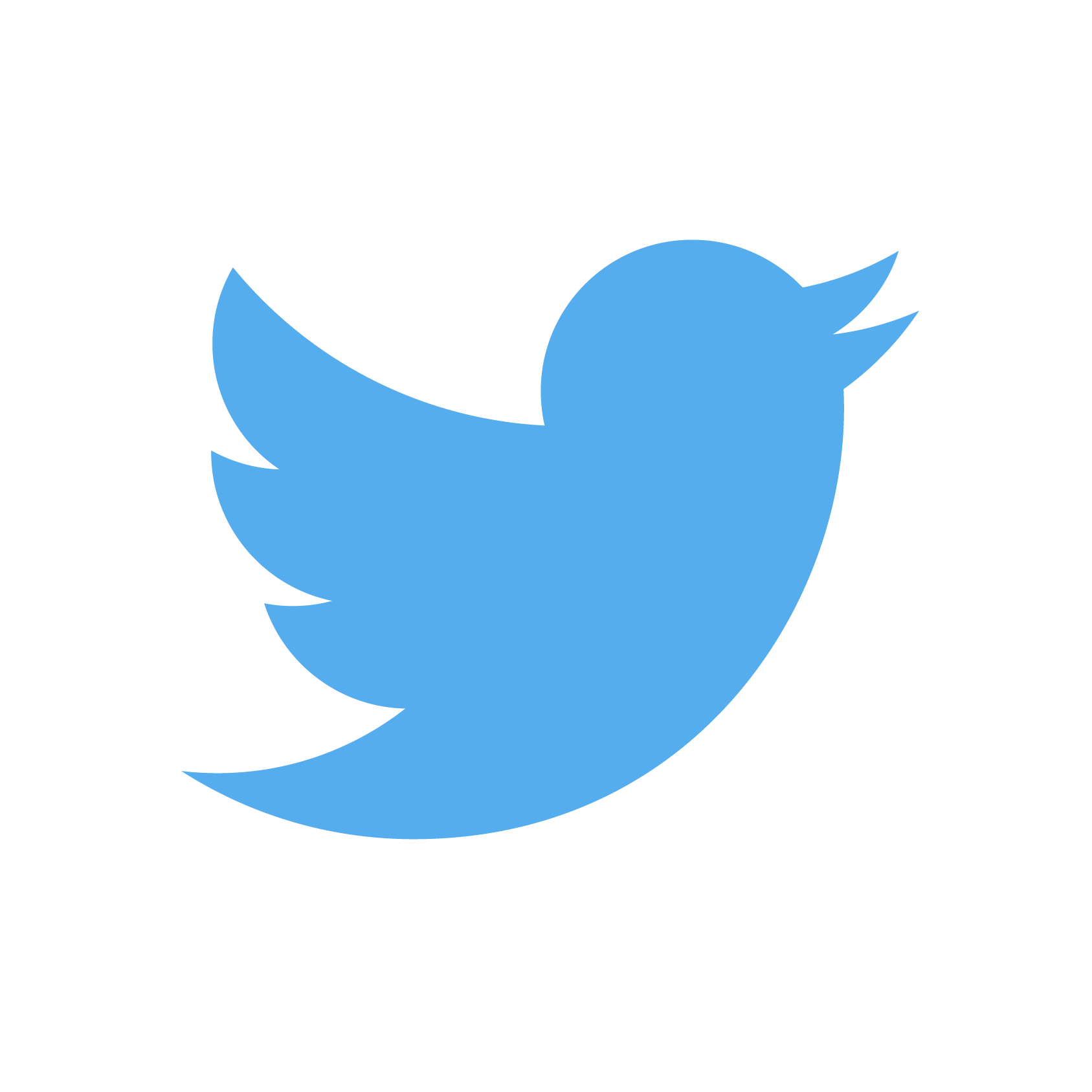 